
Pályázati felhívás  
11. Országos Középiskolai Filmszemle

A Káldor Miklós Kollégium pályázatot hirdet középiskolai diákok részére.
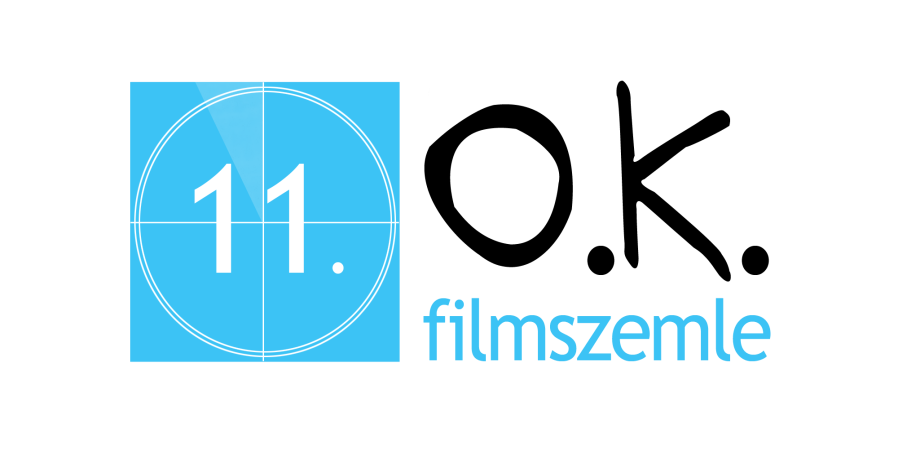 A zsűri elnöke: Mundruczó Kornél filmrendező. 

Zsűri: 
Balogh Judit színművésznő, Kende János operatőr, 
Sas István reklámfilmrendező.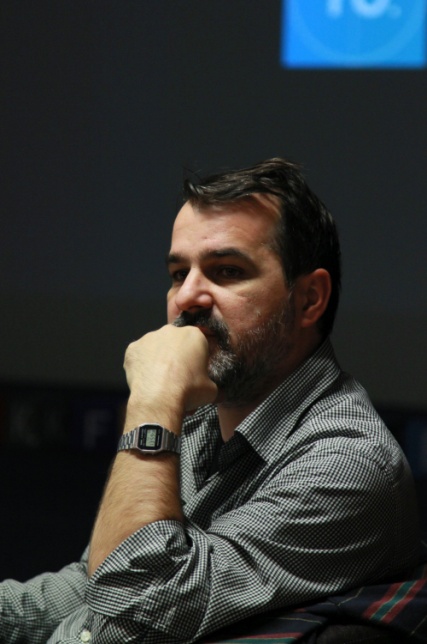 Pályázhatnak:
Magyarországi és határon túli középiskolák diákjai. 
Nevezési díj nincs. 
A pályázat tartalma: 
Maximum 15 perces rövidfilm, melynek műfaja lehet: 
játékfilm, dokumentumfilm, animációs film.A pályázat beküldése:- Film feltöltése az Indavideó portálon keresztül 
  (okfilmszemle.indavideo.hu)
- Pályázati adatlap kitöltése a www.okfilmszemle.hu oldalonA pályázati film csak a pályázati adatlap kitöltésével együtt érvényes.A szemle időpontja és helyszíne:
2015. december 4-6.  
Káldor Miklós Kollégium -1022 Budapest, Felvinci út 8.
A szemle alatt minden beérkezett pályamű elemzésre kerül.

Kapcsolat és információ: 
Simon Gábor, szervező: +3670-515-0446, filmszemle@kaldorkoli.hufacebook.com/okfilmszemle, okfilmszemle.indavideo.hu,
www.okfilmszemle.hu
Pályázat beküldési határideje:  2015. november 15. A pályázat díjazása: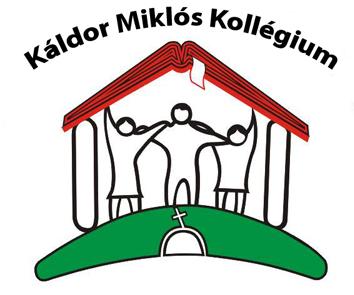  1. helyezett: 100.000 Ft2. helyezett: 70.000 Ft3. helyezett: 30.000 Ft